Совет Бурметьевского сельского поселения Нурлатского муниципального районаРеспублики Татарстан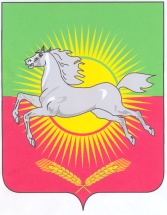 КАРАРРЕШЕНИЕ№  69                                                                                                 30 декабря 2022  годО внесении изменений и дополнений в решение Совета Бурметьевского сельского поселения Нурлатского муниципального района Республики Татарстан «О бюджете Бурметьевского сельского поселения Нурлатского муниципального районана 2022 год и плановый период 2023 и 2024 годов № 52 от 15.12.2021 годаЗаслушав отчет главы  Бурметьевского сельского поселения Нурлатского муниципального района Республики Татарстан  Кашаповой Лилии Ильясовны о внесении изменений и дополнений в бюджет Бурметьевского сельского поселения Нурлатского муниципального района за 2022 год, Совет Бурметьевского  сельского поселения:РЕШИЛ:1. Утвердить уточнение бюджета Бурметьевского сельского поселения  Нурлатского муниципального района Республики Татарстан за 2022 год по доходам в сумме 13309,1 тыс. рублей, по расходам в сумме 14592,7 тыс. рублей, с дефицитом – 1283,6 тыс. рублей и со следующими показателями:- объемы доходов Бурметьевского сельского поселения Нурлатского муниципального района на 2022 год согласно приложению № 1 к настоящему Решению;- распределение расходов Бурметьевского сельского поселения по разделам, подразделам, целевым статьям расходов, видам расходов функциональной классификации расходов Российской Федерации на 2022 год согласно приложению № 2 к настоящему Решению;- распределение расходов Бурметьевского сельского поселения по ведомственной  классификации расходов бюджетов Российской Федерации на 2022 год согласно приложению № 3 к настоящему Решению;    2. Обнародовать  настоящее Решение на информационных стендах, а также разместить на официальном сайте Нурлатского муниципального района Республики Татарстан в сети «Интернет» в разделе Бурметьевское сельское поселения.Председатель Совета                          Бурметьевского сельского поселения Нурлатского муниципального районаРеспублики Татарстан                                                                       Л.И. Кашапова       Приложение № 1к решению «О внесении изменений и дополнений вбюджет Бурметьевского сельского поселения Нурлатского  муниципального района на 2022 год» № 69 от 30.12.2022 г.Объемы доходов Бурметьевского сельского поселенияНурлатского муниципального района на 2022годтыс. рублей  Приложение № 2к решению «О внесении изменений и дополнений вбюджет Бурметьевского сельского поселения Нурлатского  муниципального района на 2022 год» № 69 от 30.12.2022 г.Распределениерасходов Бурметьевского сельского поселения по разделам, подразделам, целевым статьям расходов, видам расходов функциональной классификации расходов Российской Федерации на 2022 годПриложение № 3к решению «О внесении изменений и дополнений вбюджет Бурметьевского сельского поселения Нурлатского муниципального района на 2022 год» № 69 от 30.12.2022 г. Распределение расходов Бурметьевского сельского поселения по ведомственной            классификации расходов бюджетов Российской Федерации на 2022 год.Наименование доходовКодсуммаДоходы000 100000000000000006084Налога на прибыль, доходы000 10100000000000000300,0НДФЛ за исключением доходов, источником которых является налоговый агент, за исключением доходов, в отношении которых исчисление и уплата налога осуществляются в соответствии со статьями 227, 227.1 228 НК РФ  000 10102000010000110300,0Налоги на совокупный доход000 105000000000000000Единый сельскохозяйственный налог000 105030100100001100Налоги на имущество000 106000000000000005777,0Налог на имущество физических лиц, зачисляемый в бюджеты поселений000 10601030100000110181,0 Земельный налог, взимаемый по ставке, установленной п\пунктом 1 пункта 1 статьи 394 НК РФ, зачисляемый в бюджеты поселений000 10606033100000110713,0Земельный налог, взимаемый по ставке, установленной п\пунктом 2 пункта 1 статьи 394 НК РФ, зачисляемый в бюджеты поселений000 106060431000001104883,0Государственная пошлина за совершение нотариальных действий000 108040200100001107,0Средства самообложения граждан  зачисляемые в бюджет сельских поселений117140301000001501551170,0Безвозмездные поступления000 200000000000000005946,6Дотации бюджетам поселений на выравнивание уровня бюджетной обеспеченности000 2021600110000015056,6Межбюджетные трансферты, передаваемые бюджетам сельских поселений для компенсации дополнительных расходов, возникших в результате решений, принятых органами власти другого уровня 000 202040121000001515779,9Субвенции бюджетам муниципальных районов на осуществление полномочий по первичному воинскому учету, на территориях где отсутствуют военные комиссариаты 000 20203015100000151110,1Поступления от денежных пожертвований, предоставляемых негосударственными организациями получателям средств бюджетов сельских поселений992204050201000001500ВСЕГО доходов13200,6Наименование показателяРЗПРЦСРВРсумма134567Общегосударственные вопросы01936Функционирование высшего должностного лица субъекта Российской Федерации и муниципального образования0102935,3Руководство и управление в сфере установленных функций01029900002030935,3Центральный аппарат01029900002040935,3Расходы на выплаты персоналу в целях обеспечения выполнения функций государственными (муниципальными) органами, казенными учреждениями, органами управления государственными внебюджетными фондами01029900002040100935,3Функционирование Правительства РФ, высших исполнительных органов государственной власти субъектов РФ, местных администраций01041180,3Руководство и управление в сфере установленных функций010499000020401180,3Центральный аппарат01049900002040881,0Расходы на выплаты персоналу в целях обеспечения выполнения функций государственными (муниципальными) органами, казенными учреждениями, органами управления государственными внебюджетными фондами01049900002040100881,0Закупка товаров, работ и услуг для государственных (муниципальных) нужд01049900002040200286,2Иные межбюджетные ассигнования налоги 010499000020408006,0Другие общегосударственные вопросы 01 13596,9Обеспечение деятельности подведомственных учреждений (Бухгалтерия)01 139900029900376,7Расходы на выплаты персоналу в целях обеспечения выполнения функций государственными (муниципальными) органами, казенными учреждениями, органами управления государственными внебюджетными фондами01 139900029900100376,7Закупка товаров, работ и услуг для государственных (муниципальных) нужд01139900092350200216,5Иные межбюджетные ассигнования налоги01138003,7Национальная оборона02110,1Мобилизационная и вневойсковая подготовка0203990005118099,8Руководство и управление в сфере установленных функций0203990005118010099,8Осуществление первичного воинского учета на территориях, где отсутствуют военные комиссариаты             02          03                     990005118010,3Закупка товаров, работ и услуг для государственных (муниципальных) нужд             02          03                     990005118020010,3Жилищно-коммунальное хозяйство058188,0Расходы на организацию и содержание мест захоронения05039900078010200722,405037465,6Закупка товаров, работ и услуг для государственных (муниципальных05039900078050200662,6Закупка товаров, работ и услуг для государственных (муниципальных) нужд0503Б1000780502004873,2Прочие мероприятия по благоустройству городских округов и поселений0503Б100078040200228,7Расходы на организацию и содержание мест захоронения0503990007804020020,7Закупка товаров, работ и услуг для государственных (муниципальных) нужд05029900075050200620,8Закупка товаров, работ и услуг для государственных (муниципальных) нужд0502Ж1000750502001059,6Прочие мероприятия по благоустройству городских округов и поселений0406990009043020011,8Прочие мероприятия по благоустройству городских округов и поселений0314990009235020029,9Прочие мероприятия по благоустройству городских округов и поселений04120Культура, кинематография и средства массовой информации           083533,8Культура08013533,8Прочие межбюджетные трансферты, передаваемые бюджету Муниципального района на решение вопросов местного значения в соответствии с заключенными соглашениями                08           01         9900025600        5403533,8Всего расходов 14592,7Наименование показателяГлРЗПРКЦСРКВРсумма1234567Совет Бурметьевского сельского поселения Нурлатского муниципального района938935,3Функционирование высшего должностного лица субъекта Российской Федерации и муниципального образования93801935,3Руководство и управление в сфере установленных функций93801029900002040935,3Центральный аппарат93801029900002040935,30Расходы на выплаты персоналу в целях обеспечения выполнения функций государственными (муниципальными) органами, казенными учреждениями, органами управления государственными внебюджетными фондами93801029900002040100935,3Исполнительный комитет Бурметьевского сельского поселения Нурлатского муниципального района9051180,3Функционирование Правительства РФ, высших исполнительных органов государственной власти субъектов РФ, местных администраций  9050104888,1Руководство и управление в сфере установленных функций 90501049900002040888,1Центральный аппарат 90501049900002040100888,1Расходы на выплаты персоналу в целях обеспечения выполнения функций государственными (муниципальными) органами, казенными учреждениями, органами управления государственными внебюджетными фондами     90501049900002040100888,1Закупка товаров, работ и услуг для государственных (муниципальных) нужд 90501049900002040200286,2Уплата налогов на имущество организаций90501048006,0Другие общегосударственные вопросы 90501 13596,9обеспечение деятельности подведомственных учреждений (Бухгалтерия)90501 139900029900376,7Расходы на выплаты персоналу в целях обеспечения выполнения функций государственными (муниципальными) органами, казенными учреждениями, органами управления государственными внебюджетными фондами90501 139900029900100376,7Закупка товаров, работ и услуг для государственных (муниципальных) нужд 905 01139900092350200216,5Уплата налогов на имущество организаций905001138003,7Национальная оборона     90502110,1Мобилизационная и вневойсковая подготовка905          02          0399,8Руководство и управление в сфере установленных функций905             02          03                     990005118010099,8Осуществление первичного воинского учета на территориях, где отсутствуют военные комиссариаты905             02          0390005118099,8Закупка товаров, работ и услуг для государственных (муниципальных) нужд905             02          039900051180                     20010,3Жилищно-коммунальное хозяйство905058188,0Расходы на организацию и содержание мест захоронения90505039900078010200722,4Закупка товаров, работ и услуг для государственных (муниципальных) нужд90505039900078050200662,6Закупка товаров, работ и услуг для государственных (муниципальных) нужд905050399007804020020,7Закупка товаров, работ и услуг для государственных (муниципальных) нужд9050503Б100078040200228,7Закупка товаров, работ и услуг для государственных (муниципальных) нужд9050503Б1000780502004873,2Закупка товаров, работ и услуг для государственных (муниципальных) нужд9050502Ж1000750502001059,6Закупка товаров, работ и услуг для государственных (муниципальных) нужд90505029900075050200620,8Закупка товаров, работ и услуг для государственных (муниципальных) нужд9050406990009043020011,8Закупка товаров, работ и услуг для государственных (муниципальных) нужд9050314990009235020029,9Культура, кинематография и средства массовой информации 905           083563,9Культура 90508013533,8Прочие межбюджетные трансферты, передаваемые бюджету Муниципального района на решение вопросов местного значения в соответствии с заключенными соглашениями  905           08           01         9900025600        5003533,8Всего расходов 14592,7